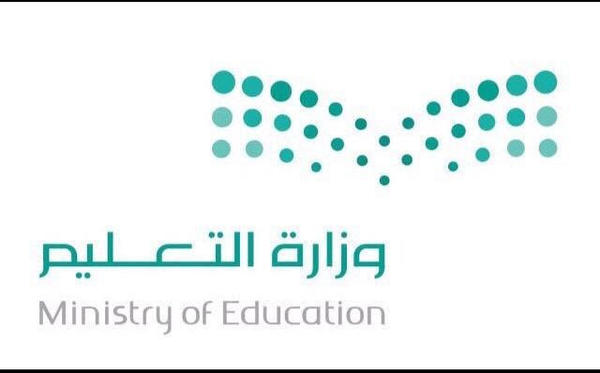 اختبار الفترة الثالثة الصف الرابع الابتدائيمهاره 21  س1 : صلي العمود ( أ ) بما يناسبه من العمود ( ب ) :-س2 : مهاره 22 - 24 - 25 أملئي الفراغ بما يناسبه :-(( الاجرام التي تدور حولها – عطارد – محاق – الزهره – تربيع أول ))1- من أطوار القمر ........................... و ...............................2- النظام الشمسي هو الشمس و ..............................3- من مكونات النظام الشمسي ...................... و ...........................س3 : مهاره 23 	ارسمي ظاهرة خسوف القمرس4 :- مهاره 28 أذكري نوع التغير في المادة هل هو تغير فيزيائي أم تغير كيميائي :	1- هو تغير ينتج عنه مواد جديده مثل صدأ الحديد (          )2- تغير لا ينتج عنه مواد جديدة مثل تجمد الماء  (         )متفوق متقدم متمكنغير مجتازمتفوق متقدم متمكنغير مجتازمتفوق متقدم متمكنغير مجتازمتفوق متقدم متمكنغير مجتاز